 На основании приказа Министерства образования Оренбургской области от 05.12.2018 г. № 01-21/2247 «Об организации и проведении зимних каникул обучающихся в 2018-2019 учебном году», с  целью организованного проведения зимних каникул обучающихся МО Кувандыкский городской округ  в декабре 2018 – январе 2019 гг., предупреждения безнадзорности, правонарушений и травматизма среди несовершеннолетнихПРИКАЗЫВАЮ:1. Утвердить план мероприятий управления  образования АМО Кувандыкский городской округ и муниципальных организаций  дополнительного образования  (далее – ОДО) по организации и проведению зимних каникул в 2018 – 2019 учебном году согласно приложению к настоящему приказу.2. Специалисту управления образования Назаровой Н.М., методисту МКУ «РМЦ» Выграненко М.В. 2.1. Осуществлять общую координацию вопросов организации и  проведения зимних каникул обучающихся, контроль за деятельностью образовательных организаций, муниципальных ОДО. Срок: в течение всего периода.2.2.  Разработать план массовых мероприятий с обучающимися в период каникул с учетом календаря знаменательных дат, областных мероприятий  на базе ОДО.2.3. Довести информацию и обсудить план проведения зимних каникул  на совещании с руководителями образовательных организаций  в декабре 2018 г., обеспечить  оптимальный  режим  работы образовательных организаций, ОДО   в каникулярный период.2.4. Совместно с органами внутренних дел, специалистами муниципальной КДН и ЗП:  организовать рейды в места проведения массовых мероприятий и по месту жительства подростков данной категории; осуществлять контроль и взаимодействие в сфере организации занятости детей и подростков, состоящих на всех видах профилактического учета.Срок: в течение всего периода.3. Методисту МКУ «РМЦ» Гайсиной И.Ш. организовать освещение хода зимних каникул обучающихся на сайте управления образования АМО Кувандыкский городской округ.Срок: в течение всего периода.4. Руководителям ОДО:  директору МБУДО  «ДПШ» -  Валишевой т.А., директору МБУДО «ДЮСШ» Гудкову Н.В. принять необходимые меры:4.1. по организации  и  проведению: массовых  мероприятий  с детьми и подростками в соответствии с Планом деятельности управления образования АМО Кувандыкский городской округ и муниципальных организаций дополнительного образования по организации и проведению зимних каникул  школьников в 2018-2019 учебном году;4.2. по обеспечению безопасности и охраны жизни и здоровья детей во время: массовых мероприятий, своевременно согласовав сроки и места проведения  массовых мероприятий  с правоохранительными органами, органами Роспотребнадзора, ОНД  и здравоохранения;  организации  перевозок  детей  всеми  видами транспорта для участия в областных, всероссийских и международных массовых мероприятиях и профильных сменах в соответствии  с Постановлением Правительства РФ от 17.12.2013 № 1177 «Об утверждении Правил организованной перевозки группы детей автобусом», Методическими рекомендациями по обеспечению санитарно-эпидемиологического благополучия и безопасности дорожного движения при перевозке организованных групп автомобильным транспортом, утверждёнными Роспотребнадзором и МВД РФ 21.09.2006, и санитарными правилами «Санитарно-эпидемиологические требования к перевозке железнодорожным транспортом организованных групп детей СП 2.5.3157-14» от 21 января 2014 г. №3.Срок: в течение всего периода.5.  Руководителям образовательных организаций:5.1. Разработать общешкольные планы массовых мероприятий с обучающимися в период каникул с учетом интересов детей  и их родителей, календаря знаменательных дат,  в том числе на базе  учреждений культуры и спорта, составить карту каникулярной занятости несовершеннолетних, состоящих на различных видах профилактического учета и предоставить в управление образования.Срок: до 17 декабря 2018 г.5.2. Довести информацию и обсудить план проведения зимних каникул  на совещаниях с педагогическим коллективом, родительских собраниях, методических объединениях классных руководителей, обеспечить  оптимальный  режим  работы образовательных организаций  в каникулярный период.5.3.Обеспечить реализацию противоэпидемических мероприятий  при организации и проведении культурно-массовых мероприятий для обучающихся и воспитанников образовательных организаций.Срок: в течение всего периода.5.4. Принять меры по социально-педагогической реабилитации подростков, состоящих на учете в КДН и ЗП, ПДН, внутришкольных профилактических учетах, обеспечить их 100%  занятость   в системе   дополнительного образования, максимальную  вовлеченность в социально-полезную  деятельность, организацию и проведение  мероприятий.5.5. В рамках проведения родительского всеобуча уделить особое внимание вопросам организации семейного досуга, занятости обучающихся в каникулярное время, пропаганде здорового образа жизни, профилактике вредных привычек и зависимостей, предупреждению детского дорожно-транспортного травматизма, пожароопасных ситуаций с приглашением врачей-наркологов, сотрудников органов внутренних дел, психологов и других специалистов и использованием Методических рекомендаций по педагогическому, психологическому и родительскому попечению и сопровождению групп риска вовлечения обучающихся в потребление наркотических средств и психотропных веществ, подготовленных научным коллективом психологического факультета МГУ им. М.В Ломоносова (письмо Минобрнауки России от 09.02.2016 №9 07 -505‚ письмо министерства образования области от 03.03.2016 № 01—23/1116), Методических рекомендаций по вопросам, связанным с ресоциализацией подростков, подвергшихся деструктивному психологическому воздействию сторонников религиозно-экстремистской и террористической идеологии (письмо Минпросвещения России от 23.11.2017 № 1608/09, письмо министерства образования Оренбургской области от 01.12.2017 № 01-23/10656), информационно-методических материалов «Родителям о психологиЧеской безопасности подростков», разработанных ФГБНУ «Центр защиты прав и интересов детей» (письмо Минпросвещения России от 26.06.2018 № 07-3760, письмо министерства образования области от 04.07.2018 № 01-23/3692), Памятки для родителей по созданию безопасной И комфортной среды (письмо министерства образования области от 05.08.2016 № 01-23/4294).Срок: в течение всего периода.      5.6. Активизировать информационно-просветительскую работу повопросам профилактики наркомании, медиабезопасности детей и подростков, защиты их от информации, наносящей вред здоровью и развитию, обеспечить оказание необходимой помощи детям и подросткам, находящимся в трудной жизненной ситуации, в состоянии стресса и депрессии, их эффективное психолого-педагогическое и социальное сопровождение с использованием возможностей специализированной страницы «Площадка свободного общения по вопросам профилактики девиантного поведения несовершеннолетних» сайта ФГБНУ «Центр защиты прав и Интересов детей» (в том числе размещенных на сайте памяток по различным видам девиантного поведения и  алгоритмов действий специалистов системы образования в ситуациях социальных рисков (http//fcprc.ru/metodicheskie-materialyi/navigator).Срок: в течение всего периода.5.7. Организовать постоянное информирование обучающихся и их родителей о деятельности служб экстренной помощи, с обязательным указанием бесплатного  анонимного  общероссийского  детского  телефона  доверия  8-800-2000-122.Срок: в течение всего периода.5.8. Оказать необходимое содействие в общественных воспитателей по вопросам  каникулярной занятости их подшефных.   5.9. Активизировать работу дискуссионных и правовых клубов попроблемам духовного и нравственного здоровья молодого поколения, профилактики экстремизма и радикализма в образовательной среде, соотношения прав и обязанностей человека в гражданском обществе, значимости сохранения и популяризации семейных ценностей и традиций с использованием методических материалов по проведению воспитательной работы с обучающимися «Угрозы, вызываемые распространением идей терроризма и религиозно - политического экстремизма, межнациональной и межконфессиональной розни» (информационное письмо министерства образования от 21.12.2015 № 01-23/7768), Методических материалов по проведению мероприятий, приуроченных ко Дню защиты прав человека (10 декабря 2018 года), размещенных по ссылке: (www.единыйурок.рф/index.php/proekty/prava ).	Срок: в течение всего периода.5.10. Инициировать проведение на базе учреждений культуры (библиотек, клубов и т.д.) мероприятий, посвященных  знаменательным датам  2019  года, с приглашением известных, добившихся общественного признания людей.Срок: в течение всего периода.5.11. Взять под особый контроль: организацию и проведение здоровьесберегающих, спортивных, досуговых мероприятий в  школах;активизацию работы по пропаганде здорового и безопасного образа жизни с участием детских и молодежных общественных организаций, лидеров ученического самоуправления и родительской общественности, волонтеров, актива творческих объединений правовой и правоохранительной направленности; организацию и проведение межведомственной профилактической акции «Помоги ребенку».Срок: в течение всего периода.5.12. Предусмотреть проведение массовых праздничных мероприятий с приглашением детей-сирот и  детей, оставшихся без попечения родителей.Срок: в течение всего периода.5.13. Обеспечить сохранность жизни и здоровья детей, согласовать сроки и места проведения массовых мероприятий с детьми в период каникул с территориальными органами ОНД, Роспотребнадзора, охраны правопорядка.Срок: в течение всего периода.5.14. При организации перевозок организованных групп детей в полном объеме выполнять требования постановления Правительства РФ от 	17.12.2013 №1177 «Об утверждении Правил организованной перевозки групп детей автобусом», Методических рекомендаций по обеспечению санитарно-эпидемиологического благополучия и безопасности дорожного движения при перевозках организованных групп детей автомобильным транспортом, утвержденных Роспотребнадзором и МВД РФ 21.09.2006, санитарных правил «Санитарно- эпидемиологические требования к перевозке железнодорожным транспортом организованных групп детей СП 2.5.3157-14» от 21 января 2014г.№3, согласовывать поездки на массовые мероприятия детских коллективов за пределы муниципального образования с Главой Кувандыкского городского округа (или его заместителем), с руководством управлениям образования (начальник или его заместитель).Срок: в течение всего периода.5.15. Организовать информационное сопровождение хода зимних каникул в СМИ, на информационных стендах  образовательных организаций, школьных Интернет-сайтах.Срок: в течение всего периода.5.16. Взять под личный контроль вопросы: проведения инструктажей обучающихся о мерах предосторожности и поведении на дорогах, у открытых и закрытых водоёмов, в местах массового скопления людей, при чрезвычайных обстоятельствах;создания условий для организации в период каникул на базах образовательных организаций лагерей дневного пребывания, организации профильных смен и смен с тематическим профильным компонентом;обеспечения доступности  организаций образования для детей и подростков в период каникул.	Срок: в течение всего периода.5.17. Обеспечить своевременное предоставление  информации (по форме F5 (Приложение №2) и информационно-аналитическую справку)   до 12 января 2019 года. 6.  Контроль за исполнением настоящего приказа  оставляю за собой.Начальник управления образования                 А.Н.СамойловПриложение №1 к приказу от 06  декабря 2018 г. № 287  Утверждаю:Начальник управления образования_________________ А.Н. СамойловПланмероприятий управления образования АМО Кувандыкский городской округи организаций дополнительного образования по организации и проведению зимних каникул школьников  в 2018 – 2019 учебном году.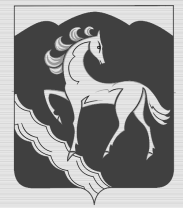 УПРАВЛЕНИЕОБРАЗОВАНИЯ АДМИНИСТРАЦИИ МУНИЦИПАЛЬНОГО ОБРАЗОВАНИЯКУВАНДЫКСКИЙ ГОРОДСКОЙ ОКРУГОРЕНБУРГСКОЙ ОБЛАСТИП Р И К А З06 декабря  2018 г. №  287г. КувандыкОб организации и проведениизимних каникул обучающихсяв 2018-2019 учебном году№ п\пМероприятияДата проведенияМесто проведенияОтветственныйОбластные  массовые мероприятияОбластные  массовые мероприятияОбластные  массовые мероприятияОбластные  массовые мероприятияОбластные  массовые мероприятия1.Губернаторская елка для одаренных детей27.12.18  ДКиС «Газовик»Назарова Н.М.Выграненко М.В.Областные профильные сменыОбластные профильные сменыОбластные профильные сменыОбластные профильные сменыОбластные профильные смены1Областной сбор Детской общественной правовой палаты03.01.-09.01.19г. ОренбургФДООВалишева Т.А.2Областная зимняя сессии для одаренных детей «Академия юных талантов «Созвездие» 27.12.18- 02.01.19г. ОренбургДСОЛ «Березка»Валишева Т.А.Участие в муниципальных  мероприятиях Участие в муниципальных  мероприятиях Участие в муниципальных  мероприятиях Участие в муниципальных  мероприятиях Участие в муниципальных  мероприятиях 1Мисс Снегурочка - 201921.12.18ДК «Криолит»Руководители ОО2Елка у Главы24 .12.18ДК «Криолит»Руководители ОО3Открытие центральной  елки 26.12.18пл.им.  ЛенинаРуководители ООМероприятия  муниципальных ОДОМероприятия  муниципальных ОДОМероприятия  муниципальных ОДОМероприятия  муниципальных ОДОМероприятия  муниципальных ОДОИгровая программа «Новогодний квест»Мастер-класс  «На дистанции–пешеходные» 3 класса02.01.19МБУДО «ДПШ»СОШ №1(спортзал)Шухлина Л.А.Веккер Д.П. Мастер-класс по декупажу  «Рождественская открытка» Игровая программа «Новогодний калейдоскоп»Поход выходного дня в т.о. «Рост»  03.01.19МБУДО «ДПШ»Степаненко О.С.Новогоднее представление для учащихся ст.шк.возраста и уч-ся ОЗШ «Лидер»Мастер-класс  «На дистанции–пешеходные» 3 класса04.01.19МБУДО «ДПШ»СОШ №1(спортзал)Ягофарова А.М.Веккер Д.П.Театрализованная конкурсно-игровая программа «Сказки новогоднего леса»05.01.19МБУДО «ДПШ»Берникова С.Г.Игровая программа «В гостях у Деда Мороза»06.01.19МБУДО «ДПШ»Сукач Т.А.Праздничное мероприятие « Рождество»07.01.19Воскресная школа Храма Покрова Пр. БогородицыИбраева А.А.Театрализованное представление «В Новый год сказка в гости к нам придет»08.01.19МБУДО «ДПШ»Валишева Т.А.Выставка фотографий «Мой новогодний костюм» в клубе «Тропинка»20.12.18 - 20.01.19МБУДО «ДПШ»Валишева Т.А.Новогодняя гонка на призы Деда Мороза (отделения  горные лыжи, лыжные гонки) 29.12.18Горнолыжная лыжная базаСелезнев С.П.Соревнования по тяжелой атлетике  на приз Деда Мороза 29.12.18Зал тяжелой атлетики, ул. Рабочая  Тренеры отделения т/атлетикиЭстафета по лыжным гонкам03.01.18МБОУ «Ибрагимовская СОШ» Альмухаметов Ф.Ф.Новогодний турнир по мини-футболу на призы Деда Мороза 28-29.12.18Спортивный комплекс «Криолит»Дубровин П.Г.Первенство ДЮСШ по мини-футболу среди дворовых команд (младшая возрастная группа)3-4.01.18Спортивный комплекс «Криолит»Дубровин П.Г.Первенство ДЮСШ по мини-футболу среди дворовых команд (старшая возрастная группа)5-6.01.18Спортивный комплекс «Криолит»Дубровин П.Г.Первенство ДЮСШ по мини-футболу среди дворовых команд (средняя возрастная группа)8-9.01.18Спортивный комплекс «Криолит»Дубровин П.Г.Новогодняя гонка на призы Деда Мороза (отделение лыжные гонки)29.12.18лыжная трасса Орский поселокТренеры отделения «Лыжные гонки»Рождественская гонка (отделение   лыжные гонки)06.01.19лыжная трасса Орский поселокТренеры отделения «Лыжные гонки»